СОБРАНИЕ ПРЕДСТАВИТЕЛЕЙ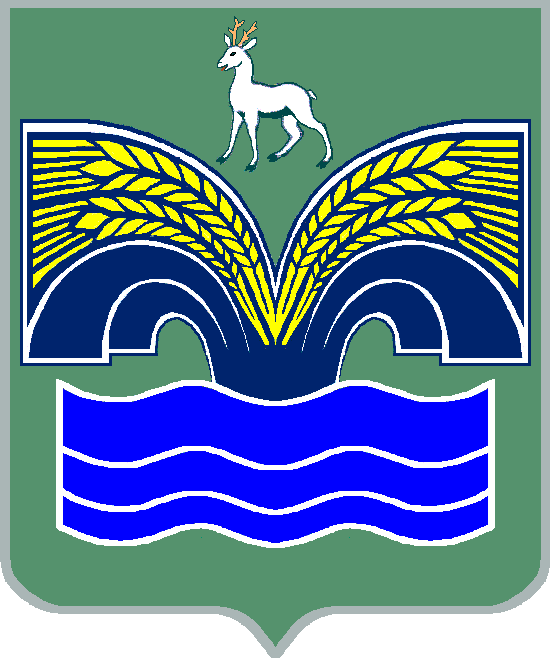 ГОРОДСКОГО ПОСЕЛЕНИЯ НОВОСЕМЕЙКИНОМУНИЦИПАЛЬНОГО РАЙОНА КРАСНОЯРСКИЙСАМАРСКОЙ ОБЛАСТИТРЕТЬЕГО СОЗЫВАРЕШЕНИЕот 01 июня 2018  года № 17	О внесении  изменений в     Положение «Об организации ритуальных услуг, погребения, похоронного дела и содержании кладбищ на территории городского поселения Новосемейкино  муниципального района Красноярский  Самарской области», утвержденное Решением  Собрания представителей городского поселения Новосемейкино муниципального района Красноярский Самарской  области от 26.01.2017 года № 9 (с изм. и доп. от 23.08.2017 № 36)	В соответствии с Федеральным законом от 06.10.2003г. № 131-ФЗ «Об общих принципах организации местного самоуправления в Российской Федерации», Федеральным законом от 12.01.1996г. № 8-ФЗ «О погребении и похоронном  деле»  в целях приведения нормативно-правовой базы поселения  в соответствие требованиям законодательства Российской Федерации, Собрание представителей городского  поселения Новосемейкино муниципального района Красноярский  Самарской области                                               РЕШИЛО:	1.Внести  следующие изменения в решение Собрания представителей  городского  поселения Новосемейкино  муниципального района Красноярский Самарской области от 26.01.2017   № 9  «Об утверждении Положения «Об организации ритуальных услуг, погребения, похоронного дела и содержании кладбищ на территории городского поселения Новосемейкино  муниципального района Красноярский  Самарской области»:1) Установочную часть в Положении  дополнить абзацами следующего содержания:«Муниципальные  кладбища городского поселения Новосемейкино предназначены  для погребения  умерших граждан, постоянно проживающих на территории муниципального образования городского поселения Новосемейкино, а также  умерших  на территории поселения в период их временного пребывания (зарегистрированных по месту пребывания).Захоронение умерших, незарегистрированных на момент смерти в городском поселении Новосемейкино, разрешается в родственную могилу при наличии места либо с учетом заслуг умершего перед обществом, государством  и   городским  поселением Новосемейкино.»2) раздела 14  Положения    изложить в новой редакции:«14. Правила  посещения кладбищ14.1. Муниципальные кладбища  открыты  для посещений ежедневно:  с 1  мая  по  30 сентября – с 9.00  до 20.00;       с 1 октября  по 30 апреля – с 9.00  до 18.00. Захоронения умерших на муниципальных кладбищах   производятся   с  10   до 17 часов.14.2. На территории муниципальных кладбищ посетители должны соблюдать общественный порядок и тишину.14.3.Посетители кладбища обязаны:- при обустройстве места погребения (оградка, памятник, другие сооружения) не выходить за границы отведенного участка;- соблюдать установленный порядок захоронения;- содержать отведенные им для захоронения умерших места в  надлежащем состоянии, собственными силами или посредством привлечения иных лиц производить уборку мусора на отведенном под захоронение земельном участке, выкашивать траву, производить подправку надмогильного холмика, при необходимости восстанавливать надписи со сведениями об умершем;- выносить мусор только в отведенные для этого места.14.4. На территории кладбища запрещается:1) устанавливать, переделывать и снимать памятники и другие надмогильные сооружения, мемориальные доски без разрешения администрации муниципального казенного учреждения (далее -  МКУ) «Благоустройство»;2) разрушать или осквернять памятники и другие надмогильные сооружения, мемориальные доски;3) разрушать оборудование кладбища, засорять территорию, складировать мусор, опавшие листья и ветки  вне отведенных для этих целей мест;4) посадка деревьев и высокорастущих кустарников;5) ломать зеленые насаждения, рвать цветы;6) выгуливать собак, пасти домашних животных, ловить птиц;7) разводить костры, добывать песок и глину, резать дерн;8) находиться на территории кладбища после его закрытия;9) оставлять запасы строительных и других материалов;10)похищать или производить перемещение чужого имущества, осуществлять иные самоуправные действия (виновные в этом привлекаются  к  ответственности  в  установленном порядке);11) оставлять демонтированные надмогильные сооружения при их замене или осуществлении благоустройства на месте захоронения; 12) самовольно копать могилы;13)  проезд транспортных и иных средств передвижения, за исключением катафалка и сопровождающего его автотранспорта, образующих похоронную процессию, а также легкового автотранспорта инвалидов и лиц пожилого возраста.14) торговля цветами, материалами для благоустройства мест захоронения осуществляется в местах, отведенных для этих целей МКУ «Благоустройство», управляющей кладбищем.»2.Опубликовать решение  в газете «Красноярский вестник» и разместить на официальном сайте Администрации муниципального района Красноярский в сети Интернет, раздел «Поселения».Председатель Собрания представителей городского поселения Новосемейкино муниципального района Красноярский Самарской области _______________ Н.И.КупцовИ.о.Главы городского поселенияНовосемейкиномуниципального районаКрасноярский Самарской области_______________ А.Н.Ерастов